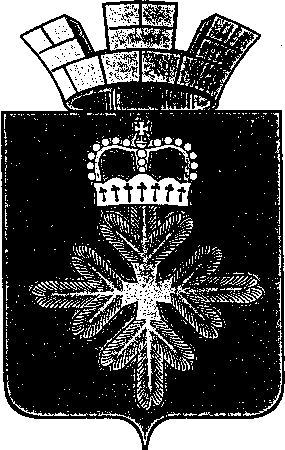 ПОСТАНОВЛЕНИЕАДМИНИСТРАЦИИ ГОРОДСКОГО ОКРУГА ПЕЛЫМО подготовке и проведении в городском округе Пелым мероприятий, посвященных Дню поселка Пелым и Дню Газовика В целях сохранения сложившихся культурных традиций, развития патриотического воспитания и любви граждан городского округа Пелым к своей малой Родине, в соответствии с решением Думы городского округа Пелым от 24.05.2018 № 123/16 «О переносе празднования Дня поселка Пелым», руководствуясь статьей 31 Устава городского округа Пелым, администрация городского округа Пелым ПОСТАНОВЛЯЕТ:1. Провести 04-05 сентября 2020 года социально-значимое мероприятие, посвященное Дню основания поселка Пелым и Дню работников нефтяной и газовой промышленности «Люблю тебя поселок мой!» (далее праздничные мероприятия), в МКУК ДК п. Пелым и на площади возле МКОУ ДОД ДШИ по адресу ул. Газовиков, 12.2. Утвердить:1) состав организационного комитета по подготовке и проведению праздничных мероприятий (приложение № 1);2) план организационных мероприятий подготовки и проведения праздничных мероприятий (приложение № 2); 3) программу праздничных мероприятий (приложение № 3);4) положение о конкурсе профессионального мастерства «Лучший в профессии» среди предприятий, организаций, учреждений, индивидуальных предпринимателей поселка Пелым в 2020 году (приложение № 4).3. Специалистам отделов администрации, руководителям муниципальных учреждений и предприятий, задействованных в организации и проведении праздничных мероприятий, обеспечить выполнение мероприятий, согласно Плана и распределения обязанностей.4. Рекомендовать руководителям предприятий и организаций всех форм собственности принять участие в праздничных мероприятиях.5. Рекомендовать начальнику МО МВД России  «Ивдельский» обеспечить охрану общественного порядка во время проведения праздничных мероприятий 05 сентября 2020 года.6. Общее руководство проведением праздника возложить на муниципальное казенное учреждение культуры «Дом культуры п. Пелым» (И.А. Ульянова).7. Исполняющему обязанности заведующего Пелымским отделением государственного автономного учреждения здравоохранения Свердловской области «Краснотурьинская городская больница» Н.Н. Соболевой организовать и обеспечить медицинское обслуживание участников праздничных мероприятий (в случае необходимости).8. Установить, что проведение спортивных мероприятий и массовых уличных мероприятий реализуется при условии отмены к моменту их проведения ограничительных мер, введенных в целях предупреждения распространения новой коронавирусной инфекции (2019-nCoV).9. Настоящее постановление опубликовать в информационной газете «Пелымский Вестник» и разместить на официальном сайте городского округа Пелым в сети «Интернет».10. Контроль за исполнением настоящего постановления возложить на заместителя главы администрации городского округа Пелым А.А. Пелевину.И.о. главы администрациигородского округа Пелым                                                                  Т.Н. БаландинаСОСТАВорганизационного комитета по подготовке и проведению Дня поселкаПлан организационных мероприятий подготовки и проведения праздничных мероприятийПрограмма праздника «Люблю тебя поселок мой!»Положение о конкурсепрофессионального мастерства «Лучший в профессии» среди предприятий, организаций, учреждений, индивидуальных предпринимателей городского округа Пелым1. ОБЩИЕ ПОЛОЖЕНИЯ 	1.1. Конкурс профессионального мастерства «Лучший в профессии» (далее – конкурс) проводится администрацией городского округа Пелым в рамках празднования Дня поселка Пелым. 	1.2. Настоящее Положение определяет цель, порядок проведения, содержание конкурса. 2. ЦЕЛЬ КОНКУРСА	Целью конкурса является повышение статуса, престижа профессий труда. 3. ЗАДАЧИ КОНКУРСА	3.1. Выявление и поддержка лучших работников предприятий, организаций и учреждений поселка Пелым. 	3.2. Формирование позитивного имиджа предприятий, организаций и учреждений поселка Пелым среди молодёжи.  4. УЧАСТНИКИ КОНКУРСА	4.1. К участию в конкурсе приглашаются работники  предприятий, организаций, учреждений, индивидуальных предпринимателей поселка Пелым по специальностям:	4.2. Участники конкурса должны иметь стаж работы не менее трех лет на данном предприятии (организации, учреждении), не иметь нарушений по охране труда и технике безопасности, правил внутреннего распорядка. 	4.3. Каждое предприятие (организация, учреждение) может представить для участия в конкурсе по 1 участнику максимум в 3 номинации.5. УСЛОВИЯ И СРОКИ ПРОВЕДЕНИЯ КОНКУРСА	5.1. Конкурс проводится в несколько этапов: 	1 этап – Прием заявок конкурсной комиссией. Для участия в конкурсе необходимо направить заявку согласно прилагаемой форме (приложение к Положению о конкурсе). Заявки на участие в конкурсе принимаются до 20 августа 2020 года по адресу: п. Пелым, ул. К.Маркса, 5, кабинет № 18, кабинет № 7Телефон 2-15-38 (Пелевина Алена Анатольевна)Телефон 2-77-21 (Лемешева Елена Владимировна)	2 этап – Оценка конкурсной комиссией профессионального мастерства работников. В ходе 2 этапа будет осуществляться оценка уровня профессиональной квалификации работников по представленным заявкам. Предпочтение отдается работникам, деятельность которых существенно влияет на жизнеобеспечение населения поселка Пелым.	3 этап – Награждение финалистов конкурса. Срок проведения – 5 сентября 2020 года. К участию в финале приглашаются работники, прошедшие отбор по результатам 2 этапа конкурса. 6. КРИТЕРИИ ОЦЕНКИ УЧАСТНИКОВ КОНКУРСА	6.1. Личные успехи и достижения конкурсанта в профессиональной деятельности. Повышение профессиональной квалификации в ходе трудовой деятельности. 7. ПОДВЕДЕНИЕ ИТОГОВ КОНКУРСА. НАГРАЖДЕНИЕ ПОБЕДИТЕЛЕЙ.	7.1. По итогам конкурса финалисты награждаются наградной атрибутикой «Лучший в профессии». 	7.2. По решению конкурсной комиссии могут быть учреждены дополнительные номинации. Заявка на участие в конкурсе «Лучший в профессии» среди работников предприятий, организаций, учреждений, индивидуальных предпринимателей поселка Пелым от 20.07.2020 № 199п. ПелымПриложение № 1УТВЕРЖДЕН:постановлением администрации городского округа Пелым от 20.07.2020 № 199Пелевина Алена Анатольевназаместитель главы администрации, председатель оргкомитета;Шмырин Александр Федоровичзаместитель начальника Пелымского ЛПУ МГ, заместитель председателя оргкомитета;Баландина Татьяна Николаевназаместитель главы администрации;Миллер Александра Яковлевнаспециалист 1 категории администрации городского округа Пелым, секретарь оргкомитета;Члены организационного комитетаЧлены организационного комитетаСорокина Ольга Владимировнаведущий специалист администрации городского округа Пелым;Садртдинова Наталия Габдулхаевнаспециалист администрации городского округа Пелым;Лемешева Елена Владимировнаспециалист администрации городского округа Пелым;Ульянова Ирина Анатольевнадиректор МКУК «Дом культуры п. Пелым»;Корнеева Елена Васильевназаведующая информационно-издательским отделом МКУК «Дом культуры п. Пелым»;Кочурова Светлана Викторовназаведующая отделом досуга МКУК «Дом культуры п. Пелым»;Кушнир Наталья Павловнадиректор МКУ « Информационно-методический центр»; Смолик Константин Александровичспециалист  Пелымского ЛПУ МГ;Алябьев Борис Борисовичспециалист Пелымского ЛПУ МГ;Уразметова Татьяна Владимировнаспециалист Пелымского ЛПУ МГ;Коновалов Юрий Викторовичначальник отделения полиции № 9 п .Пелым МО МВД г. Ивделя;Якимова Надежда Викторовназаведующий организационным отделом МКУ«Учреждение по обеспечению деятельности ОМС и МУ городского округа Пелым»Приложение № 2УТВЕРЖДЕН:постановлением администрации городского округа Пелым от 20.07.2020 № 199№ п/пНаименование работСрок исполненияОтветственныеПрим.Организационные подготовительные мероприятияОрганизационные подготовительные мероприятияОрганизационные подготовительные мероприятияОрганизационные подготовительные мероприятияОрганизационные подготовительные мероприятия1Организация совещаний рабочей группы по подготовке и проведению праздника по необходимостиПелевина А.А.Шмырин А.Ф.2Разработка и согласование плана организационных мероприятий подготовки и  проведения Дня поселка Пелым – Дня газовикаиюль 2020Пелевина А.А.Шмырин А.Ф.3Согласование  программы праздника июль 2020Пелевина А.А.Шмырин А.Ф.4Издание нормативного акта проведении праздникаиюль 2020Миллер А.Я.5Разработка эскизов символики праздника, эскизов баннеров, баннеров-растяжек, слоганов праздникадо 01.08.20Пелевина А.А.Шмырин А.Ф.творческая группа представители муниципалитета и Пелымского ЛПУМГ 6Разработать схему размещения площадок и оборудования на праздничной площадидо 01.08.20Пелевина А.А.Шмырин А.Ф.Ульянова И.А.Алябьев Б.Б.7Сформировать и подать наградные листы в Администрацию Северного управленческого округа , Законодательное собрание Свердловской области, Правительство Свердловской области о награждении граждан поселка Пелым август 2020Лемешева Е.В.Руководители учреждений и предприятий8Направить письма в организации, предприятия, индивидуальным предпринимателям о конкурсе «Лучший в профессии»июль 2020Лемешева Е.В.9Направить приглашения заинтересованным лицамк участию в выставке «Город мастеров»август 2020Ульянова И.А.10Изготовить пригласительные билеты на мероприятия праздникаавгуст 2020Ульянова И.А.11Изготовление и установка баннеров, баннеров – растяжек до 10.08.2020 уличных баннеров,сценических и на площадив день проведения праздникаУльянова И.А.Алябьев Б.Б.Сценический баннер и баннер растяжка – ДК пос. Пелымбаннеры на площади ФОК ПЛПУ МГ12Приобретение наградной атрибутики до 10.08.2020Ульянова И.А.13Проведение конкурсов, согласно положений, выявление победителейдо10.08.2020Ульянова И.А.Алябьев Б.Б.14Изготовить дипломы, сертификаты для награждения до 15.08.2020Ульянова И.А.15Разослать пригласительные билеты на мероприятия праздника приглашенным лицам, участникам праздникадо 15.08.2020Пелевина А.А.Шмырин А.Ф.Якимова Н.В. Лемеше-ва Е.В.Садртди-нова Н.Г.Алябьев Б.Б.16Разработка и утверждение сценария праздника до 15.08.2020Пелевина А.А.Шмырин А.Ф.17Организация  работы детских аттракционовавгуст 2020Ульянова И.А.18Организация работы площадки для Акции «Стань первым сдай ГТО» август 2020Миллер А.Я.волонтеры19Организация  мероприятий программы 04.09.2020 05.09.202005.09.2020Ульянова И.А.Миллер А.Я.Кочурова С.В.Ульянова И.А.ДневнаяВечерняя20Официальное извещение надзорных органов о проведении мероприятий в пос. Пелымдо 20.08.2020Садртдинова Н.Г.21Организация работы торговой точки общественного питания до 20.08.2020Пелевина А.А.Шмырин А.Ф.22Информирование населения о мероприятиях в рамках праздника через:- СМИ;- афишу;- растяжки;- флайера;- буклеты;- листовки и др.постоянноКорнеева Е.В.II. Техническое обеспечениеII. Техническое обеспечениеII. Техническое обеспечениеII. Техническое обеспечениеII. Техническое обеспечение23Провести ревизию оборудования и аппаратуры:- звукоусилительная аппаратура;- световое сценическое оборудование;- палатки;- надувная сценадо 20.08.2020Ульянова И.А.Мохова В.П.24Провести ревизию электрооборудования ДШИ  для подключения к электропитанию оборудования и аппаратуры в день проведения праздникадо 20.08.2020Ульянова И.А.Шашму-рина Е.М.25Установка сценыдо 20.08.2020Шмырин А.Ф.26Выделение группы рабочих для обеспечения установки оборудования и атрибутов в день празднования и демонтажа после праздникадо 24.08.2020Шмырин А.Ф.27Установка урн для мусора31.08.2020Якимова Н.В.Саетов И.Р.28Предоставление грузовой автомашины для перевоза атрибутов праздника (столы, скамейки, стулья, сцена и т.д.)02-03.09.2020 и 05.09.2020Шмырин А.Ф.29Организация работы по уборке мусора в перерыве между дневной и вечерней программой, а также после праздника05.09.202006.09.2020Баландина Т.Н.Хамзаева О.А.30Организация места отдыха на празднике (палатки, кулер с водой, скамейки)05.09.2020Ульянова И.А.Алябьев Б.Б.Мохова В.П.Алябьев Б.Б.31Организовать места для VIP-персон05.09.2020Ульянова И.А.Алябьев Б.Б.Мохова В.П.Алябьев Б.Б.32Установка оборудования на площади для проведения праздника, демонтаж05.09.2020Ульянова И.А.Алябьев Б.Б.Мохова В.П.Алябьев Б.Б.Приложение № 3УТВЕРЖДЕНА:постановлением администрации городского округа Пелым от 20.07.2020 № 199Время Мероприятие Место проведения: пер. Чапаева 1Дата проведения: 04.09.2020Время проведения: 14.00-20.00Место проведения: пер. Чапаева 1Дата проведения: 04.09.2020Время проведения: 14.00-20.0014.00-15.00Конкурс фигур из воздушных шаров и атласных лент15.00-16.30Мисс Малышка и маленький Мистер 202018.00-20.00Торжественное открытие праздника  Глава ГО ПелымПредставители органов власти Свердловской областиНачальник градообразующего предприятия18.00-20.00Церемония чествования граждан с концертными номерами:18.00-20.00Блок «Лучшие граждане Пелыма» награждение земляков наградами  Губернатора Свердловской области,  Главы городского округа Пелым18.00-20.00Блок «Виват газовики»18.00-20.00Блок «Лучший в профессии»18.00-20.00Блок «Признание и уважение земляков» (долгожители, ветераны и т.д.)Блок «Умельцы» (награждение по итогам конкурсов)Место проведения: п. ПелымДата проведения: 05.09.2020Время проведения: 13.00-23.00Место проведения: п. ПелымДата проведения: 05.09.2020Время проведения: 13.00-23.0013.00-16.00Парад колясок13.00-16.00Вело парад13.00-16.00Легкоатлетическая эстафета 13.00-16.00Акция «Сдай ГТО – стань первым»В течение дняРабота аттракционов В течение дняКонкурс «Город мастеров»17.00-23.00Блок «Нити жизни» (Дюймовочка и богатырь года, трудовая династия, свадебные юбиляры)17.00-23.00Семейный конкурс «Счастливы вместе»17.00-23.00Музыкальный конкурс 17.00-23.00Вокальная группа17.00-23.00Видеоряд «Пелым в лицах»17.00-23.00Дискотека и фейерверк «Чудеса в небесах»17.00-23.00Работа торговых точек, палатки для отдыхаПриложение № 4УТВЕРЖДЕНО:постановлением администрации городского округа Пелым от 20.07.2020 № 199работник аптечной сетиработник в системе культурыработник банкаработник системы МЧСработник бухгалтерии работник в системе общего полного образованияработник газовой промышленностиработник по обеспечению деятельностиработник в системе дополнительного образованияработник общепитаработник в системе дошкольного образованияработник торговлиработник жилищно-коммунальной службыработник транспортной инфраструктурыработник в системе здравоохраненияработник в системе управленияработник муниципальной службыработник МВДработник почты России п.ПелымРаботник РЖД п. ПелымПриложение к Положениюо конкурсе «Лучший в профессии» Наименование организации, предприятия, представляющей конкурсанта Фамилия, имя, отчество  претендента на победуЧисло, месяц, год рождения Место работы, должность Стаж работы на предприятии Домашний адрес, телефон,e-mail Образование Успехи и достижения в профессиональной деятельности Дополнительная информацияДата заполнения Ф.И.О., подпись представителя предприятия, организации, М.П. 